EAGLE ACADEMY FOR YOUNG MEN OF NEWARK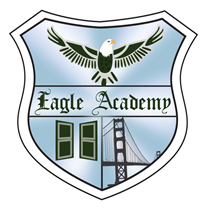 279 Chancellor AvenueNewark, New Jersey 07112Semone Morant, PrincipalShanelle Rodriguez, Vice PrincipalM. Grey, Art Teacher  Art II Syllabus2023-2024Course & Grade LevelArt II - High SchoolRoom #407Office HoursBy appointment only. Please contact Ms.Grey via email at mgrey@nps.k12.nj.us orPhone number: 862-668-6860Course DescriptionIn this course students become more familiar with the means of art production across five units that will engage them in a variety of art forms and media. Through extended units focused on drawing, painting, sculpture/three-dimension, and printmaking students will continue to create artworks using the elements of art and principles of design as they develop enhanced skills and techniques in a variety of art forms and media. Throughout the course students will curate and document their artistic journey through images and notation.Students will be expected to maintain a sketchbook for practice and concept ideation, and a portfolio to begin to amass a body of work.Required MaterialsPencil, preferably not mechanicalAcademic Work HabitsUtilize all of class time:  Upon entry you are expected to put your belongings under the table or on an empty seat. Begin the Do-Now drawing or written exercise on the board for the first 5 minutes of class. If we are continuing an existing project then you can gather your supplies at the back of the class and bring them back to your seat upon entry.Deadlines:  See academic policies below for our school make up and late assignment policy.  Your deadlines will be on the whiteboard in the classroom each week. You should copy them down in your sketchbook or planner as a reminder to yourself.The Studio Habits of Mind:Develop Craft - learning to use the tools, materials and practices of an art formEngage and Persist - learning to take up subjects of personal interest and importance with focus in persevering at tasksEnvision - learning to imagine what cannot be directly observed, heard or written and to develop possible next steps in making a pieceExpress - learning to create works that convey an idea, feeling or personal meaningObserve - learning to attend to visual, audible and written context and thereby notice things which might not otherwise be noticedReflect - learning to think and talk about one’s own art processes and those of othersStretch & Explore - learning to reach beyond one’s supposed limitations, to explore playfully without a preconceived plan and to embrace the opportunity to learn from mistakesUnderstand Arts Community - learning to interact as an artist with other artists within the broader arts communityPolicies & ProceduresArrive to class on-timeBring sketchbook to class dailyComplete all projects on timeListen and ask questionsUse your time wiselyControl your volume (indoor voice)Keep your table and this classroom clean at all timesSit in assigned seatsWork until you are asked to clean upObey school policies regarding lockers, dress code, and hall passesKeep your hands to yourself and respect personal propertyAvoid using profanityShow respect to your teacher, classmates and yourselfGrading Policy            Category                                                                      Percent of GradeSummative Assessments					     	70%Formative Assessments                                                                    30%Attendance & Tardiness PolicyAttendance and punctuality are necessary for successful completion of this course. In the event that you have an excused absence (with a slip from the office) I will offer make-up work that you can complete at home. I will work with you if you need to borrow any supplies from my room in order to complete assignments at home.In the event that you have an unexcused absence, it is your responsibility to ask me how you can make up missed work. A handwritten note from a parent is acceptable; however, please make sure it also includes a working phone number or email address since I must speak to your guardian.Please refer to Google Classroom for all missed work in the case of an absence and complete it at home to the best of your ability. Some work may need some alterations to be completed at home so be sure to reach out if there are any questions.Electronic Device PolicyWe will participate in classroom activities that may require the use of personal devices. It is the expectation that devices will only be used for academic purposes during class. Any inappropriate use (social media, texting, phone calls, etc.) is strictly prohibited.  Ms. Grey will make an announcement in class that electronics may be used or give individual authority when applicable. However, all electronic devices should be concealed in your pocket/book bags otherwise. I will give one verbal warning before having to ask a second time to sit your phone at the front of the room in my phone detention area that matches the color of your table. All phones in the phone detention can be picked up immediately at the end of class.Classwork & Homework PoliciesAll assignments must be turned in on time. Late assignments will be accepted under the following conditions: a) you have shown good time management during class when working on your assignment  b) you demonstrate a successful completion of the project and c) you write a reflection paragraph about your work.Students are required to redo projects/assignments that receive a grade below 70%; the new grade will be an average of the scores. Example:                             1st score: 50% 2nd score: 90%New Score = 70%Late sketchbook/homework assignments can be made up if they are handed in the following day after the original due date. Any time after one day will result in 10 points deducted per day late.Course Timeline Course Timeline MP #1: Sept. 5 - Nov. 6Unit 1 - Seeing and Drawing: Students will develop observational skills and drawing techniques, employing a wide range of drawing media and subject matter. Students will develop both technical abilities and creative responses. Critiques, discussions and readings on contemporary topics in drawing are integrated into course assignments and assessments.MP#2:  Nov. 7 - Jan. 28Unit 2 - Painting: Students will focus on painting techniques using watercolor and acrylic paints. Topics include a review of color theory, appropriate surfaces, brushes and non-traditional paint tools. Students will develop both technical abilities and creative responses to material and subject matter, both representational and abstract. Critiques, discussions, and readings on painting topics are integrated into course assignments.MP #3:  Jan. 29 - Apr. 3Unit 3 - Sculpture & Three-Dimensional Art: Students will explore three-dimensional form in traditional and nontraditional materials. Students will study form, volume and space relationships through the exploration of decorative, utilitarian and conceptual approaches to sculpture. The study of sculptural form in a variety of media during various historical and cultural periods will guide the development of the students ability to make personal aesthetic and critical judgments in the creation of a sculpture or other three-dimensional art form.Unit 4 - Printmaking & Digital Media Arts: Students will learn about the historical/cultural technical properties of printmaking and their connections with graphic design. Students will experience various processes of printing images on paper and other surfaces. The unit includes the design and development of personal subject matter and provides direct studio experiences with traditional and nontraditional materials and techniques.MP #4:  Apr. 4 - June 18 Unit 5 - Media Presentation: Students will gather all curated artifacts representative of the year in art making and use them to create a video presentation highlighting their growth and experiences as a creator and maker. Story-writing, story-based displays, basic visual composition, and general reproduction skills will be included with basic camera techniques. The video project should reflect a personal aesthetic and increase understanding of career opportunities in the arts and arts-related fields.AssignmentsCurriculum:https://docs.google.com/document/d/1VovowR0TWG95iHMgLGQghjnVahri1jgtkA2JsQzFM58/edit?usp=sharing Student SignatureParent/Guardian SignatureIncentivizeStudents will receive a Sketchbook Pass (you can skip a future sketchbook assignment) if this form is signed and returned to class by 09/22/23.  